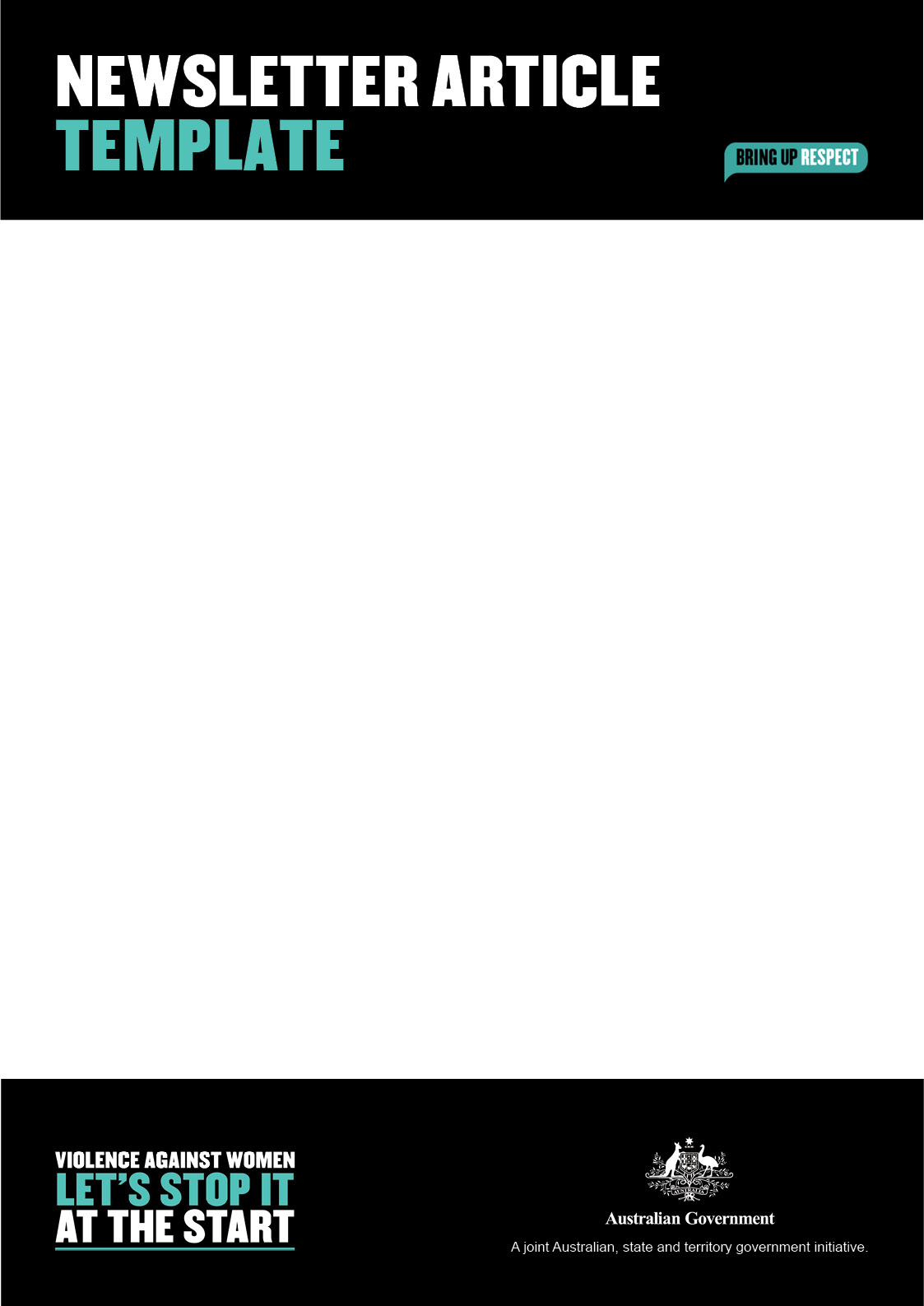 Hi [Insert Name], We can all spark a powerful change - Let’s bring up respect.  
Disrespect and violence against women and children is a serious issue in Australia and as adults, we all have a role to play in breaking this cycle. We know that while disrespect doesn’t always end in violence, violence always starts with disrespect.  That is why [Organisation name] is proud to support the Australian Government’s Stop it at the Start campaign, to help create a future free from violence for women and children. The campaign highlights how as mums and dads, family members, teachers, coaches, employers and role models, we all play a role in bringing up a generation of respectful young people. We are calling on you to help us support this cause by having open and honest conversations about respect with the young people in your lives. When we have conversations about respect, we understand disrespect. When we talk together, we change together, and that change ripples far and wide. Here at [Organisation name], we encourage you to spark conversations about respect early and often. This might be in the car, over dinner, or when [insert your local activities here – sporting match, youth groups etc].Even a small conversation can make a difference. There are many practical resources to help you talk about respect, including:  The Conversation Guide—advice about how to confidently and openly talk with young people about the importance of respectful relationships. Generation Respect—a practical guide for talking to other adults about raising respectful young people. Together we can make a positive change for the next generation, and for the Australian community. For more information, visit www.respect.gov.au.  If you or someone you know is affected by domestic or family violence, contact 1800RESPECT on 1800 737 732 or at www.1800RESPECT.org.au for free counselling and support 24/7. 